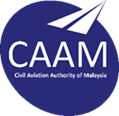 CIVIL AVIATION AUTHORITY OF MALAYSIACIVIL AVIATION AUTHORITY OF MALAYSIACIVIL AVIATION AUTHORITY OF MALAYSIACIVIL AVIATION AUTHORITY OF MALAYSIACIVIL AVIATION AUTHORITY OF MALAYSIACIVIL AVIATION AUTHORITY OF MALAYSIACIVIL AVIATION AUTHORITY OF MALAYSIACIVIL AVIATION AUTHORITY OF MALAYSIACIVIL AVIATION AUTHORITY OF MALAYSIACIVIL AVIATION AUTHORITY OF MALAYSIACIVIL AVIATION AUTHORITY OF MALAYSIACIVIL AVIATION AUTHORITY OF MALAYSIACIVIL AVIATION AUTHORITY OF MALAYSIACIVIL AVIATION AUTHORITY OF MALAYSIACIVIL AVIATION AUTHORITY OF MALAYSIACIVIL AVIATION AUTHORITY OF MALAYSIACIVIL AVIATION AUTHORITY OF MALAYSIACIVIL AVIATION AUTHORITY OF MALAYSIACIVIL AVIATION AUTHORITY OF MALAYSIACIVIL AVIATION AUTHORITY OF MALAYSIACIVIL AVIATION AUTHORITY OF MALAYSIACIVIL AVIATION AUTHORITY OF MALAYSIACIVIL AVIATION AUTHORITY OF MALAYSIACIVIL AVIATION AUTHORITY OF MALAYSIACIVIL AVIATION AUTHORITY OF MALAYSIAStatement of Compliance – Mass and Balance Data(Civil Aviation Regulation 2016)Statement of Compliance – Mass and Balance Data(Civil Aviation Regulation 2016)Statement of Compliance – Mass and Balance Data(Civil Aviation Regulation 2016)Statement of Compliance – Mass and Balance Data(Civil Aviation Regulation 2016)Statement of Compliance – Mass and Balance Data(Civil Aviation Regulation 2016)Statement of Compliance – Mass and Balance Data(Civil Aviation Regulation 2016)Statement of Compliance – Mass and Balance Data(Civil Aviation Regulation 2016)Statement of Compliance – Mass and Balance Data(Civil Aviation Regulation 2016)Statement of Compliance – Mass and Balance Data(Civil Aviation Regulation 2016)Statement of Compliance – Mass and Balance Data(Civil Aviation Regulation 2016)Statement of Compliance – Mass and Balance Data(Civil Aviation Regulation 2016)Statement of Compliance – Mass and Balance Data(Civil Aviation Regulation 2016)Statement of Compliance – Mass and Balance Data(Civil Aviation Regulation 2016)Statement of Compliance – Mass and Balance Data(Civil Aviation Regulation 2016)Statement of Compliance – Mass and Balance Data(Civil Aviation Regulation 2016)Statement of Compliance – Mass and Balance Data(Civil Aviation Regulation 2016)Statement of Compliance – Mass and Balance Data(Civil Aviation Regulation 2016)Statement of Compliance – Mass and Balance Data(Civil Aviation Regulation 2016)Statement of Compliance – Mass and Balance Data(Civil Aviation Regulation 2016)Statement of Compliance – Mass and Balance Data(Civil Aviation Regulation 2016)Statement of Compliance – Mass and Balance Data(Civil Aviation Regulation 2016)Statement of Compliance – Mass and Balance Data(Civil Aviation Regulation 2016)Statement of Compliance – Mass and Balance Data(Civil Aviation Regulation 2016)Statement of Compliance – Mass and Balance Data(Civil Aviation Regulation 2016)Statement of Compliance – Mass and Balance Data(Civil Aviation Regulation 2016)SECTION 0 – TYPE OF APPLICATION OF STATEMENT OF COMPLIANCE (SOC)SECTION 0 – TYPE OF APPLICATION OF STATEMENT OF COMPLIANCE (SOC)SECTION 0 – TYPE OF APPLICATION OF STATEMENT OF COMPLIANCE (SOC)SECTION 0 – TYPE OF APPLICATION OF STATEMENT OF COMPLIANCE (SOC)SECTION 0 – TYPE OF APPLICATION OF STATEMENT OF COMPLIANCE (SOC)SECTION 0 – TYPE OF APPLICATION OF STATEMENT OF COMPLIANCE (SOC)SECTION 0 – TYPE OF APPLICATION OF STATEMENT OF COMPLIANCE (SOC)SECTION 0 – TYPE OF APPLICATION OF STATEMENT OF COMPLIANCE (SOC)SECTION 0 – TYPE OF APPLICATION OF STATEMENT OF COMPLIANCE (SOC)SECTION 0 – TYPE OF APPLICATION OF STATEMENT OF COMPLIANCE (SOC)SECTION 0 – TYPE OF APPLICATION OF STATEMENT OF COMPLIANCE (SOC)SECTION 0 – TYPE OF APPLICATION OF STATEMENT OF COMPLIANCE (SOC)SECTION 0 – TYPE OF APPLICATION OF STATEMENT OF COMPLIANCE (SOC)SECTION 0 – TYPE OF APPLICATION OF STATEMENT OF COMPLIANCE (SOC)SECTION 0 – TYPE OF APPLICATION OF STATEMENT OF COMPLIANCE (SOC)SECTION 0 – TYPE OF APPLICATION OF STATEMENT OF COMPLIANCE (SOC)SECTION 0 – TYPE OF APPLICATION OF STATEMENT OF COMPLIANCE (SOC)SECTION 0 – TYPE OF APPLICATION OF STATEMENT OF COMPLIANCE (SOC)SECTION 0 – TYPE OF APPLICATION OF STATEMENT OF COMPLIANCE (SOC)SECTION 0 – TYPE OF APPLICATION OF STATEMENT OF COMPLIANCE (SOC)SECTION 0 – TYPE OF APPLICATION OF STATEMENT OF COMPLIANCE (SOC)SECTION 0 – TYPE OF APPLICATION OF STATEMENT OF COMPLIANCE (SOC)SECTION 0 – TYPE OF APPLICATION OF STATEMENT OF COMPLIANCE (SOC)SECTION 0 – TYPE OF APPLICATION OF STATEMENT OF COMPLIANCE (SOC)SECTION 0 – TYPE OF APPLICATION OF STATEMENT OF COMPLIANCE (SOC)SECTION 0 – TYPE OF APPLICATION OF STATEMENT OF COMPLIANCE (SOC)SECTION 0 – TYPE OF APPLICATION OF STATEMENT OF COMPLIANCE (SOC)SECTION 0 – TYPE OF APPLICATION OF STATEMENT OF COMPLIANCE (SOC)SECTION 0 – TYPE OF APPLICATION OF STATEMENT OF COMPLIANCE (SOC)SOC FOR: (Please tick one box) SOC FOR: (Please tick one box) SOC FOR: (Please tick one box) SOC FOR: (Please tick one box) SOC FOR: (Please tick one box) SOC FOR: (Please tick one box) SOC FOR: (Please tick one box) SOC FOR: (Please tick one box) SOC FOR: (Please tick one box) SOC FOR: (Please tick one box) SOC FOR: (Please tick one box)    MCGS Approval   MCGS Approval   MCGS Approval   MCGS Approval   MCGS Approval   MCGS Approval   MCGS Approval   MCGS Approval   MBR Approval   MBR Approval   MBR Approval Other MBD Other MBD Other MBD Other MBD Other MBD Other MBDSECTION 1 – APPLICANT DETAILSSECTION 1 – APPLICANT DETAILSSECTION 1 – APPLICANT DETAILSSECTION 1 – APPLICANT DETAILSSECTION 1 – APPLICANT DETAILSSECTION 1 – APPLICANT DETAILSSECTION 1 – APPLICANT DETAILSSECTION 1 – APPLICANT DETAILSSECTION 1 – APPLICANT DETAILSSECTION 1 – APPLICANT DETAILSSECTION 1 – APPLICANT DETAILSSECTION 1 – APPLICANT DETAILSSECTION 1 – APPLICANT DETAILSSECTION 1 – APPLICANT DETAILSSECTION 1 – APPLICANT DETAILSSECTION 1 – APPLICANT DETAILSSECTION 1 – APPLICANT DETAILSSECTION 1 – APPLICANT DETAILSSECTION 1 – APPLICANT DETAILSSECTION 1 – APPLICANT DETAILSSECTION 1 – APPLICANT DETAILSSECTION 1 – APPLICANT DETAILSSECTION 1 – APPLICANT DETAILSSECTION 1 – APPLICANT DETAILSSECTION 1 – APPLICANT DETAILSSECTION 1 – APPLICANT DETAILSSECTION 1 – APPLICANT DETAILSSECTION 1 – APPLICANT DETAILS1.11.11.1CAMO NameCAMO Name:1.21.21.2CAMO AddressCAMO Address:1.31.31.3Organization Approval No.Organization Approval No.:1.41.41.4Name of the applicantName of the applicant:1.51.51.5Job titleJob title:1.61.61.6Applicant contact detailsApplicant contact details:Telephone No. :Telephone No. :Telephone No. :Telephone No. :Telephone No. :Telephone No. :Telephone No. :Telephone No. :Telephone No. :Telephone No. :Telephone No. :1.61.61.6Applicant contact detailsApplicant contact details:1.61.61.6Applicant contact detailsApplicant contact details:E-mail address :E-mail address :E-mail address :E-mail address :E-mail address :E-mail address :E-mail address :E-mail address :E-mail address :E-mail address :E-mail address :SECTION 2 – AIRCRAFT DETAILSSECTION 2 – AIRCRAFT DETAILSSECTION 2 – AIRCRAFT DETAILSSECTION 2 – AIRCRAFT DETAILSSECTION 2 – AIRCRAFT DETAILSSECTION 2 – AIRCRAFT DETAILSSECTION 2 – AIRCRAFT DETAILSSECTION 2 – AIRCRAFT DETAILSSECTION 2 – AIRCRAFT DETAILSSECTION 2 – AIRCRAFT DETAILSSECTION 2 – AIRCRAFT DETAILSSECTION 2 – AIRCRAFT DETAILSSECTION 2 – AIRCRAFT DETAILSSECTION 2 – AIRCRAFT DETAILSSECTION 2 – AIRCRAFT DETAILSSECTION 2 – AIRCRAFT DETAILSSECTION 2 – AIRCRAFT DETAILSSECTION 2 – AIRCRAFT DETAILSSECTION 2 – AIRCRAFT DETAILSSECTION 2 – AIRCRAFT DETAILSSECTION 2 – AIRCRAFT DETAILSSECTION 2 – AIRCRAFT DETAILSSECTION 2 – AIRCRAFT DETAILSSECTION 2 – AIRCRAFT DETAILSSECTION 2 – AIRCRAFT DETAILSSECTION 2 – AIRCRAFT DETAILSSECTION 2 – AIRCRAFT DETAILSSECTION 2 – AIRCRAFT DETAILS2.12.1Aircraft registrationAircraft registrationAircraft registration:a.a.a. 9M - 9M - 9M - 9M - 9M -b.b.Aircraft MSN:::2.22.2Type certificate holderType certificate holderType certificate holder:2.32.3Aircraft type and modelAircraft type and modelAircraft type and model:2.42.4Airworthiness categoryAirworthiness categoryAirworthiness category:2.52.5a. Maximum taxi mass (kg)a. Maximum taxi mass (kg)a. Maximum taxi mass (kg):b. Maximum take-off mass (kg)b. Maximum take-off mass (kg)b. Maximum take-off mass (kg)b. Maximum take-off mass (kg)b. Maximum take-off mass (kg)b. Maximum take-off mass (kg)b. Maximum take-off mass (kg)b. Maximum take-off mass (kg)::2.62.6AFM Ref.AFM Ref.AFM Ref.:2.72.7WBM Ref.WBM Ref.WBM Ref.:2.82.8List of applicable AFMS and WBMS in support of the MBDList of applicable AFMS and WBMS in support of the MBDList of applicable AFMS and WBMS in support of the MBD:SECTION 3 – MASS AND BALANCE DATA (MBD)SECTION 3 – MASS AND BALANCE DATA (MBD)SECTION 3 – MASS AND BALANCE DATA (MBD)SECTION 3 – MASS AND BALANCE DATA (MBD)SECTION 3 – MASS AND BALANCE DATA (MBD)SECTION 3 – MASS AND BALANCE DATA (MBD)SECTION 3 – MASS AND BALANCE DATA (MBD)SECTION 3 – MASS AND BALANCE DATA (MBD)SECTION 3 – MASS AND BALANCE DATA (MBD)SECTION 3 – MASS AND BALANCE DATA (MBD)SECTION 3 – MASS AND BALANCE DATA (MBD)SECTION 3 – MASS AND BALANCE DATA (MBD)SECTION 3 – MASS AND BALANCE DATA (MBD)SECTION 3 – MASS AND BALANCE DATA (MBD)SECTION 3 – MASS AND BALANCE DATA (MBD)SECTION 3 – MASS AND BALANCE DATA (MBD)SECTION 3 – MASS AND BALANCE DATA (MBD)SECTION 3 – MASS AND BALANCE DATA (MBD)SECTION 3 – MASS AND BALANCE DATA (MBD)SECTION 3 – MASS AND BALANCE DATA (MBD)SECTION 3 – MASS AND BALANCE DATA (MBD)SECTION 3 – MASS AND BALANCE DATA (MBD)SECTION 3 – MASS AND BALANCE DATA (MBD)SECTION 3 – MASS AND BALANCE DATA (MBD)SECTION 3 – MASS AND BALANCE DATA (MBD)SECTION 3 – MASS AND BALANCE DATA (MBD)SECTION 3 – MASS AND BALANCE DATA (MBD)SECTION 3 – MASS AND BALANCE DATA (MBD)3.1Mass and Balance Data TitleMass and Balance Data TitleMass and Balance Data TitleMass and Balance Data TitleMass and Balance Data TitleMass and Balance Data Title:::::3.2Mass and Balance Data Reference NumberMass and Balance Data Reference NumberMass and Balance Data Reference NumberMass and Balance Data Reference NumberMass and Balance Data Reference NumberMass and Balance Data Reference Number:::::SECTION 4 – MBD SUBSTANTIATING DOCUMENTSSECTION 4 – MBD SUBSTANTIATING DOCUMENTSSECTION 4 – MBD SUBSTANTIATING DOCUMENTSSECTION 4 – MBD SUBSTANTIATING DOCUMENTSSECTION 4 – MBD SUBSTANTIATING DOCUMENTSSECTION 4 – MBD SUBSTANTIATING DOCUMENTSSECTION 4 – MBD SUBSTANTIATING DOCUMENTSSECTION 4 – MBD SUBSTANTIATING DOCUMENTSSECTION 4 – MBD SUBSTANTIATING DOCUMENTSSECTION 4 – MBD SUBSTANTIATING DOCUMENTSSECTION 4 – MBD SUBSTANTIATING DOCUMENTSSECTION 4 – MBD SUBSTANTIATING DOCUMENTSSECTION 4 – MBD SUBSTANTIATING DOCUMENTSSECTION 4 – MBD SUBSTANTIATING DOCUMENTSSECTION 4 – MBD SUBSTANTIATING DOCUMENTSSECTION 4 – MBD SUBSTANTIATING DOCUMENTSSECTION 4 – MBD SUBSTANTIATING DOCUMENTSSECTION 4 – MBD SUBSTANTIATING DOCUMENTSSECTION 4 – MBD SUBSTANTIATING DOCUMENTSSECTION 4 – MBD SUBSTANTIATING DOCUMENTSSECTION 4 – MBD SUBSTANTIATING DOCUMENTSSECTION 4 – MBD SUBSTANTIATING DOCUMENTSSECTION 4 – MBD SUBSTANTIATING DOCUMENTSSECTION 4 – MBD SUBSTANTIATING DOCUMENTSSECTION 4 – MBD SUBSTANTIATING DOCUMENTSSECTION 4 – MBD SUBSTANTIATING DOCUMENTSSECTION 4 – MBD SUBSTANTIATING DOCUMENTSSECTION 4 – MBD SUBSTANTIATING DOCUMENTS       Document Reference Number       Document Reference Number       Document Reference Number       Document Reference Number       Document Reference Number       Document Reference Number       Document Reference Number       Document Reference Number       Document Reference Number       Document Reference Number:::::Document TitleDocument TitleDocument TitleDocument TitleDocument TitleDocument TitleDocument TitleDocument TitleDocument TitleDocument TitleDocument TitleDocument TitleDocument Title:::::::::::::::(Add more rows by clicking “+” symbol after inserting information in the last row))(Add more rows by clicking “+” symbol after inserting information in the last row))(Add more rows by clicking “+” symbol after inserting information in the last row))(Add more rows by clicking “+” symbol after inserting information in the last row))(Add more rows by clicking “+” symbol after inserting information in the last row))(Add more rows by clicking “+” symbol after inserting information in the last row))(Add more rows by clicking “+” symbol after inserting information in the last row))(Add more rows by clicking “+” symbol after inserting information in the last row))(Add more rows by clicking “+” symbol after inserting information in the last row))(Add more rows by clicking “+” symbol after inserting information in the last row))(Add more rows by clicking “+” symbol after inserting information in the last row))(Add more rows by clicking “+” symbol after inserting information in the last row))(Add more rows by clicking “+” symbol after inserting information in the last row))(Add more rows by clicking “+” symbol after inserting information in the last row))(Add more rows by clicking “+” symbol after inserting information in the last row))(Add more rows by clicking “+” symbol after inserting information in the last row))(Add more rows by clicking “+” symbol after inserting information in the last row))(Add more rows by clicking “+” symbol after inserting information in the last row))(Add more rows by clicking “+” symbol after inserting information in the last row))(Add more rows by clicking “+” symbol after inserting information in the last row))(Add more rows by clicking “+” symbol after inserting information in the last row))(Add more rows by clicking “+” symbol after inserting information in the last row))(Add more rows by clicking “+” symbol after inserting information in the last row))(Add more rows by clicking “+” symbol after inserting information in the last row))(Add more rows by clicking “+” symbol after inserting information in the last row))(Add more rows by clicking “+” symbol after inserting information in the last row))(Add more rows by clicking “+” symbol after inserting information in the last row))SECTION 5 – APPLICANT’S DECLARATION OF COMPLIANCE SECTION 5 – APPLICANT’S DECLARATION OF COMPLIANCE SECTION 5 – APPLICANT’S DECLARATION OF COMPLIANCE SECTION 5 – APPLICANT’S DECLARATION OF COMPLIANCE SECTION 5 – APPLICANT’S DECLARATION OF COMPLIANCE SECTION 5 – APPLICANT’S DECLARATION OF COMPLIANCE SECTION 5 – APPLICANT’S DECLARATION OF COMPLIANCE SECTION 5 – APPLICANT’S DECLARATION OF COMPLIANCE SECTION 5 – APPLICANT’S DECLARATION OF COMPLIANCE SECTION 5 – APPLICANT’S DECLARATION OF COMPLIANCE SECTION 5 – APPLICANT’S DECLARATION OF COMPLIANCE SECTION 5 – APPLICANT’S DECLARATION OF COMPLIANCE SECTION 5 – APPLICANT’S DECLARATION OF COMPLIANCE SECTION 5 – APPLICANT’S DECLARATION OF COMPLIANCE SECTION 5 – APPLICANT’S DECLARATION OF COMPLIANCE SECTION 5 – APPLICANT’S DECLARATION OF COMPLIANCE SECTION 5 – APPLICANT’S DECLARATION OF COMPLIANCE SECTION 5 – APPLICANT’S DECLARATION OF COMPLIANCE SECTION 5 – APPLICANT’S DECLARATION OF COMPLIANCE SECTION 5 – APPLICANT’S DECLARATION OF COMPLIANCE SECTION 5 – APPLICANT’S DECLARATION OF COMPLIANCE SECTION 5 – APPLICANT’S DECLARATION OF COMPLIANCE SECTION 5 – APPLICANT’S DECLARATION OF COMPLIANCE SECTION 5 – APPLICANT’S DECLARATION OF COMPLIANCE SECTION 5 – APPLICANT’S DECLARATION OF COMPLIANCE SECTION 5 – APPLICANT’S DECLARATION OF COMPLIANCE SECTION 5 – APPLICANT’S DECLARATION OF COMPLIANCE SECTION 5 – APPLICANT’S DECLARATION OF COMPLIANCE I hereby certify that the particulars given in this form are true in every respect. I further certify that the mass and balance data and substantiating documents submitted in support of this application are true and accurate in every aspect.I hereby declare that the mass and balance data specified in Section 3 of this form and the substantiating document(s) specified in Section 4 of this form have been examined and found to comply with mass and balance requirements under Malaysian Civil Aviation Regulations 2016 and Civil Aviation Authority of Malaysia (CAAM) Civil Aviation Directives.I understand that during any phase of the aircraft operation, the loading, mass and centre of gravity of the aircraft shall comply with the limitations specified in the aircraft flight manual, or the operations manual if more restrictive.I hereby certify that the particulars given in this form are true in every respect. I further certify that the mass and balance data and substantiating documents submitted in support of this application are true and accurate in every aspect.I hereby declare that the mass and balance data specified in Section 3 of this form and the substantiating document(s) specified in Section 4 of this form have been examined and found to comply with mass and balance requirements under Malaysian Civil Aviation Regulations 2016 and Civil Aviation Authority of Malaysia (CAAM) Civil Aviation Directives.I understand that during any phase of the aircraft operation, the loading, mass and centre of gravity of the aircraft shall comply with the limitations specified in the aircraft flight manual, or the operations manual if more restrictive.I hereby certify that the particulars given in this form are true in every respect. I further certify that the mass and balance data and substantiating documents submitted in support of this application are true and accurate in every aspect.I hereby declare that the mass and balance data specified in Section 3 of this form and the substantiating document(s) specified in Section 4 of this form have been examined and found to comply with mass and balance requirements under Malaysian Civil Aviation Regulations 2016 and Civil Aviation Authority of Malaysia (CAAM) Civil Aviation Directives.I understand that during any phase of the aircraft operation, the loading, mass and centre of gravity of the aircraft shall comply with the limitations specified in the aircraft flight manual, or the operations manual if more restrictive.I hereby certify that the particulars given in this form are true in every respect. I further certify that the mass and balance data and substantiating documents submitted in support of this application are true and accurate in every aspect.I hereby declare that the mass and balance data specified in Section 3 of this form and the substantiating document(s) specified in Section 4 of this form have been examined and found to comply with mass and balance requirements under Malaysian Civil Aviation Regulations 2016 and Civil Aviation Authority of Malaysia (CAAM) Civil Aviation Directives.I understand that during any phase of the aircraft operation, the loading, mass and centre of gravity of the aircraft shall comply with the limitations specified in the aircraft flight manual, or the operations manual if more restrictive.I hereby certify that the particulars given in this form are true in every respect. I further certify that the mass and balance data and substantiating documents submitted in support of this application are true and accurate in every aspect.I hereby declare that the mass and balance data specified in Section 3 of this form and the substantiating document(s) specified in Section 4 of this form have been examined and found to comply with mass and balance requirements under Malaysian Civil Aviation Regulations 2016 and Civil Aviation Authority of Malaysia (CAAM) Civil Aviation Directives.I understand that during any phase of the aircraft operation, the loading, mass and centre of gravity of the aircraft shall comply with the limitations specified in the aircraft flight manual, or the operations manual if more restrictive.I hereby certify that the particulars given in this form are true in every respect. I further certify that the mass and balance data and substantiating documents submitted in support of this application are true and accurate in every aspect.I hereby declare that the mass and balance data specified in Section 3 of this form and the substantiating document(s) specified in Section 4 of this form have been examined and found to comply with mass and balance requirements under Malaysian Civil Aviation Regulations 2016 and Civil Aviation Authority of Malaysia (CAAM) Civil Aviation Directives.I understand that during any phase of the aircraft operation, the loading, mass and centre of gravity of the aircraft shall comply with the limitations specified in the aircraft flight manual, or the operations manual if more restrictive.I hereby certify that the particulars given in this form are true in every respect. I further certify that the mass and balance data and substantiating documents submitted in support of this application are true and accurate in every aspect.I hereby declare that the mass and balance data specified in Section 3 of this form and the substantiating document(s) specified in Section 4 of this form have been examined and found to comply with mass and balance requirements under Malaysian Civil Aviation Regulations 2016 and Civil Aviation Authority of Malaysia (CAAM) Civil Aviation Directives.I understand that during any phase of the aircraft operation, the loading, mass and centre of gravity of the aircraft shall comply with the limitations specified in the aircraft flight manual, or the operations manual if more restrictive.I hereby certify that the particulars given in this form are true in every respect. I further certify that the mass and balance data and substantiating documents submitted in support of this application are true and accurate in every aspect.I hereby declare that the mass and balance data specified in Section 3 of this form and the substantiating document(s) specified in Section 4 of this form have been examined and found to comply with mass and balance requirements under Malaysian Civil Aviation Regulations 2016 and Civil Aviation Authority of Malaysia (CAAM) Civil Aviation Directives.I understand that during any phase of the aircraft operation, the loading, mass and centre of gravity of the aircraft shall comply with the limitations specified in the aircraft flight manual, or the operations manual if more restrictive.I hereby certify that the particulars given in this form are true in every respect. I further certify that the mass and balance data and substantiating documents submitted in support of this application are true and accurate in every aspect.I hereby declare that the mass and balance data specified in Section 3 of this form and the substantiating document(s) specified in Section 4 of this form have been examined and found to comply with mass and balance requirements under Malaysian Civil Aviation Regulations 2016 and Civil Aviation Authority of Malaysia (CAAM) Civil Aviation Directives.I understand that during any phase of the aircraft operation, the loading, mass and centre of gravity of the aircraft shall comply with the limitations specified in the aircraft flight manual, or the operations manual if more restrictive.I hereby certify that the particulars given in this form are true in every respect. I further certify that the mass and balance data and substantiating documents submitted in support of this application are true and accurate in every aspect.I hereby declare that the mass and balance data specified in Section 3 of this form and the substantiating document(s) specified in Section 4 of this form have been examined and found to comply with mass and balance requirements under Malaysian Civil Aviation Regulations 2016 and Civil Aviation Authority of Malaysia (CAAM) Civil Aviation Directives.I understand that during any phase of the aircraft operation, the loading, mass and centre of gravity of the aircraft shall comply with the limitations specified in the aircraft flight manual, or the operations manual if more restrictive.I hereby certify that the particulars given in this form are true in every respect. I further certify that the mass and balance data and substantiating documents submitted in support of this application are true and accurate in every aspect.I hereby declare that the mass and balance data specified in Section 3 of this form and the substantiating document(s) specified in Section 4 of this form have been examined and found to comply with mass and balance requirements under Malaysian Civil Aviation Regulations 2016 and Civil Aviation Authority of Malaysia (CAAM) Civil Aviation Directives.I understand that during any phase of the aircraft operation, the loading, mass and centre of gravity of the aircraft shall comply with the limitations specified in the aircraft flight manual, or the operations manual if more restrictive.I hereby certify that the particulars given in this form are true in every respect. I further certify that the mass and balance data and substantiating documents submitted in support of this application are true and accurate in every aspect.I hereby declare that the mass and balance data specified in Section 3 of this form and the substantiating document(s) specified in Section 4 of this form have been examined and found to comply with mass and balance requirements under Malaysian Civil Aviation Regulations 2016 and Civil Aviation Authority of Malaysia (CAAM) Civil Aviation Directives.I understand that during any phase of the aircraft operation, the loading, mass and centre of gravity of the aircraft shall comply with the limitations specified in the aircraft flight manual, or the operations manual if more restrictive.I hereby certify that the particulars given in this form are true in every respect. I further certify that the mass and balance data and substantiating documents submitted in support of this application are true and accurate in every aspect.I hereby declare that the mass and balance data specified in Section 3 of this form and the substantiating document(s) specified in Section 4 of this form have been examined and found to comply with mass and balance requirements under Malaysian Civil Aviation Regulations 2016 and Civil Aviation Authority of Malaysia (CAAM) Civil Aviation Directives.I understand that during any phase of the aircraft operation, the loading, mass and centre of gravity of the aircraft shall comply with the limitations specified in the aircraft flight manual, or the operations manual if more restrictive.I hereby certify that the particulars given in this form are true in every respect. I further certify that the mass and balance data and substantiating documents submitted in support of this application are true and accurate in every aspect.I hereby declare that the mass and balance data specified in Section 3 of this form and the substantiating document(s) specified in Section 4 of this form have been examined and found to comply with mass and balance requirements under Malaysian Civil Aviation Regulations 2016 and Civil Aviation Authority of Malaysia (CAAM) Civil Aviation Directives.I understand that during any phase of the aircraft operation, the loading, mass and centre of gravity of the aircraft shall comply with the limitations specified in the aircraft flight manual, or the operations manual if more restrictive.I hereby certify that the particulars given in this form are true in every respect. I further certify that the mass and balance data and substantiating documents submitted in support of this application are true and accurate in every aspect.I hereby declare that the mass and balance data specified in Section 3 of this form and the substantiating document(s) specified in Section 4 of this form have been examined and found to comply with mass and balance requirements under Malaysian Civil Aviation Regulations 2016 and Civil Aviation Authority of Malaysia (CAAM) Civil Aviation Directives.I understand that during any phase of the aircraft operation, the loading, mass and centre of gravity of the aircraft shall comply with the limitations specified in the aircraft flight manual, or the operations manual if more restrictive.I hereby certify that the particulars given in this form are true in every respect. I further certify that the mass and balance data and substantiating documents submitted in support of this application are true and accurate in every aspect.I hereby declare that the mass and balance data specified in Section 3 of this form and the substantiating document(s) specified in Section 4 of this form have been examined and found to comply with mass and balance requirements under Malaysian Civil Aviation Regulations 2016 and Civil Aviation Authority of Malaysia (CAAM) Civil Aviation Directives.I understand that during any phase of the aircraft operation, the loading, mass and centre of gravity of the aircraft shall comply with the limitations specified in the aircraft flight manual, or the operations manual if more restrictive.I hereby certify that the particulars given in this form are true in every respect. I further certify that the mass and balance data and substantiating documents submitted in support of this application are true and accurate in every aspect.I hereby declare that the mass and balance data specified in Section 3 of this form and the substantiating document(s) specified in Section 4 of this form have been examined and found to comply with mass and balance requirements under Malaysian Civil Aviation Regulations 2016 and Civil Aviation Authority of Malaysia (CAAM) Civil Aviation Directives.I understand that during any phase of the aircraft operation, the loading, mass and centre of gravity of the aircraft shall comply with the limitations specified in the aircraft flight manual, or the operations manual if more restrictive.I hereby certify that the particulars given in this form are true in every respect. I further certify that the mass and balance data and substantiating documents submitted in support of this application are true and accurate in every aspect.I hereby declare that the mass and balance data specified in Section 3 of this form and the substantiating document(s) specified in Section 4 of this form have been examined and found to comply with mass and balance requirements under Malaysian Civil Aviation Regulations 2016 and Civil Aviation Authority of Malaysia (CAAM) Civil Aviation Directives.I understand that during any phase of the aircraft operation, the loading, mass and centre of gravity of the aircraft shall comply with the limitations specified in the aircraft flight manual, or the operations manual if more restrictive.I hereby certify that the particulars given in this form are true in every respect. I further certify that the mass and balance data and substantiating documents submitted in support of this application are true and accurate in every aspect.I hereby declare that the mass and balance data specified in Section 3 of this form and the substantiating document(s) specified in Section 4 of this form have been examined and found to comply with mass and balance requirements under Malaysian Civil Aviation Regulations 2016 and Civil Aviation Authority of Malaysia (CAAM) Civil Aviation Directives.I understand that during any phase of the aircraft operation, the loading, mass and centre of gravity of the aircraft shall comply with the limitations specified in the aircraft flight manual, or the operations manual if more restrictive.I hereby certify that the particulars given in this form are true in every respect. I further certify that the mass and balance data and substantiating documents submitted in support of this application are true and accurate in every aspect.I hereby declare that the mass and balance data specified in Section 3 of this form and the substantiating document(s) specified in Section 4 of this form have been examined and found to comply with mass and balance requirements under Malaysian Civil Aviation Regulations 2016 and Civil Aviation Authority of Malaysia (CAAM) Civil Aviation Directives.I understand that during any phase of the aircraft operation, the loading, mass and centre of gravity of the aircraft shall comply with the limitations specified in the aircraft flight manual, or the operations manual if more restrictive.I hereby certify that the particulars given in this form are true in every respect. I further certify that the mass and balance data and substantiating documents submitted in support of this application are true and accurate in every aspect.I hereby declare that the mass and balance data specified in Section 3 of this form and the substantiating document(s) specified in Section 4 of this form have been examined and found to comply with mass and balance requirements under Malaysian Civil Aviation Regulations 2016 and Civil Aviation Authority of Malaysia (CAAM) Civil Aviation Directives.I understand that during any phase of the aircraft operation, the loading, mass and centre of gravity of the aircraft shall comply with the limitations specified in the aircraft flight manual, or the operations manual if more restrictive.I hereby certify that the particulars given in this form are true in every respect. I further certify that the mass and balance data and substantiating documents submitted in support of this application are true and accurate in every aspect.I hereby declare that the mass and balance data specified in Section 3 of this form and the substantiating document(s) specified in Section 4 of this form have been examined and found to comply with mass and balance requirements under Malaysian Civil Aviation Regulations 2016 and Civil Aviation Authority of Malaysia (CAAM) Civil Aviation Directives.I understand that during any phase of the aircraft operation, the loading, mass and centre of gravity of the aircraft shall comply with the limitations specified in the aircraft flight manual, or the operations manual if more restrictive.I hereby certify that the particulars given in this form are true in every respect. I further certify that the mass and balance data and substantiating documents submitted in support of this application are true and accurate in every aspect.I hereby declare that the mass and balance data specified in Section 3 of this form and the substantiating document(s) specified in Section 4 of this form have been examined and found to comply with mass and balance requirements under Malaysian Civil Aviation Regulations 2016 and Civil Aviation Authority of Malaysia (CAAM) Civil Aviation Directives.I understand that during any phase of the aircraft operation, the loading, mass and centre of gravity of the aircraft shall comply with the limitations specified in the aircraft flight manual, or the operations manual if more restrictive.I hereby certify that the particulars given in this form are true in every respect. I further certify that the mass and balance data and substantiating documents submitted in support of this application are true and accurate in every aspect.I hereby declare that the mass and balance data specified in Section 3 of this form and the substantiating document(s) specified in Section 4 of this form have been examined and found to comply with mass and balance requirements under Malaysian Civil Aviation Regulations 2016 and Civil Aviation Authority of Malaysia (CAAM) Civil Aviation Directives.I understand that during any phase of the aircraft operation, the loading, mass and centre of gravity of the aircraft shall comply with the limitations specified in the aircraft flight manual, or the operations manual if more restrictive.I hereby certify that the particulars given in this form are true in every respect. I further certify that the mass and balance data and substantiating documents submitted in support of this application are true and accurate in every aspect.I hereby declare that the mass and balance data specified in Section 3 of this form and the substantiating document(s) specified in Section 4 of this form have been examined and found to comply with mass and balance requirements under Malaysian Civil Aviation Regulations 2016 and Civil Aviation Authority of Malaysia (CAAM) Civil Aviation Directives.I understand that during any phase of the aircraft operation, the loading, mass and centre of gravity of the aircraft shall comply with the limitations specified in the aircraft flight manual, or the operations manual if more restrictive.I hereby certify that the particulars given in this form are true in every respect. I further certify that the mass and balance data and substantiating documents submitted in support of this application are true and accurate in every aspect.I hereby declare that the mass and balance data specified in Section 3 of this form and the substantiating document(s) specified in Section 4 of this form have been examined and found to comply with mass and balance requirements under Malaysian Civil Aviation Regulations 2016 and Civil Aviation Authority of Malaysia (CAAM) Civil Aviation Directives.I understand that during any phase of the aircraft operation, the loading, mass and centre of gravity of the aircraft shall comply with the limitations specified in the aircraft flight manual, or the operations manual if more restrictive.I hereby certify that the particulars given in this form are true in every respect. I further certify that the mass and balance data and substantiating documents submitted in support of this application are true and accurate in every aspect.I hereby declare that the mass and balance data specified in Section 3 of this form and the substantiating document(s) specified in Section 4 of this form have been examined and found to comply with mass and balance requirements under Malaysian Civil Aviation Regulations 2016 and Civil Aviation Authority of Malaysia (CAAM) Civil Aviation Directives.I understand that during any phase of the aircraft operation, the loading, mass and centre of gravity of the aircraft shall comply with the limitations specified in the aircraft flight manual, or the operations manual if more restrictive.I hereby certify that the particulars given in this form are true in every respect. I further certify that the mass and balance data and substantiating documents submitted in support of this application are true and accurate in every aspect.I hereby declare that the mass and balance data specified in Section 3 of this form and the substantiating document(s) specified in Section 4 of this form have been examined and found to comply with mass and balance requirements under Malaysian Civil Aviation Regulations 2016 and Civil Aviation Authority of Malaysia (CAAM) Civil Aviation Directives.I understand that during any phase of the aircraft operation, the loading, mass and centre of gravity of the aircraft shall comply with the limitations specified in the aircraft flight manual, or the operations manual if more restrictive.Name of CAMO Authorised PersonName of CAMO Authorised PersonName of CAMO Authorised PersonName of CAMO Authorised PersonName of CAMO Authorised PersonName of CAMO Authorised PersonName of CAMO Authorised PersonSignatureSignatureSignatureSignatureSignatureSignatureSignatureSignatureSignatureSignatureDateDateDateSECTION 6 – CAAM DISPOSITION (FOR CAAM OFFICIAL USE ONLY)SECTION 6 – CAAM DISPOSITION (FOR CAAM OFFICIAL USE ONLY)SECTION 6 – CAAM DISPOSITION (FOR CAAM OFFICIAL USE ONLY)SECTION 6 – CAAM DISPOSITION (FOR CAAM OFFICIAL USE ONLY)SECTION 6 – CAAM DISPOSITION (FOR CAAM OFFICIAL USE ONLY)SECTION 6 – CAAM DISPOSITION (FOR CAAM OFFICIAL USE ONLY)SECTION 6 – CAAM DISPOSITION (FOR CAAM OFFICIAL USE ONLY)SECTION 6 – CAAM DISPOSITION (FOR CAAM OFFICIAL USE ONLY)SECTION 6 – CAAM DISPOSITION (FOR CAAM OFFICIAL USE ONLY)SECTION 6 – CAAM DISPOSITION (FOR CAAM OFFICIAL USE ONLY)SECTION 6 – CAAM DISPOSITION (FOR CAAM OFFICIAL USE ONLY)SECTION 6 – CAAM DISPOSITION (FOR CAAM OFFICIAL USE ONLY)SECTION 6 – CAAM DISPOSITION (FOR CAAM OFFICIAL USE ONLY)SECTION 6 – CAAM DISPOSITION (FOR CAAM OFFICIAL USE ONLY)SECTION 6 – CAAM DISPOSITION (FOR CAAM OFFICIAL USE ONLY)SECTION 6 – CAAM DISPOSITION (FOR CAAM OFFICIAL USE ONLY)SECTION 6 – CAAM DISPOSITION (FOR CAAM OFFICIAL USE ONLY)SECTION 6 – CAAM DISPOSITION (FOR CAAM OFFICIAL USE ONLY)SECTION 6 – CAAM DISPOSITION (FOR CAAM OFFICIAL USE ONLY)SECTION 6 – CAAM DISPOSITION (FOR CAAM OFFICIAL USE ONLY)SECTION 6 – CAAM DISPOSITION (FOR CAAM OFFICIAL USE ONLY)SECTION 6 – CAAM DISPOSITION (FOR CAAM OFFICIAL USE ONLY)SECTION 6 – CAAM DISPOSITION (FOR CAAM OFFICIAL USE ONLY)SECTION 6 – CAAM DISPOSITION (FOR CAAM OFFICIAL USE ONLY)SECTION 6 – CAAM DISPOSITION (FOR CAAM OFFICIAL USE ONLY)SECTION 6 – CAAM DISPOSITION (FOR CAAM OFFICIAL USE ONLY)SECTION 6 – CAAM DISPOSITION (FOR CAAM OFFICIAL USE ONLY)SECTION 6 – CAAM DISPOSITION (FOR CAAM OFFICIAL USE ONLY)The mass and balance data specified in Section 3 of this form is approved / acceptable* and may be utilized for the aircraft’s operations subject to compliance with CAAM requirements. The mass and balance data specified in Section 3 of this form is approved / acceptable* and may be utilized for the aircraft’s operations subject to compliance with CAAM requirements. The mass and balance data specified in Section 3 of this form is approved / acceptable* and may be utilized for the aircraft’s operations subject to compliance with CAAM requirements. The mass and balance data specified in Section 3 of this form is approved / acceptable* and may be utilized for the aircraft’s operations subject to compliance with CAAM requirements. The mass and balance data specified in Section 3 of this form is approved / acceptable* and may be utilized for the aircraft’s operations subject to compliance with CAAM requirements. The mass and balance data specified in Section 3 of this form is approved / acceptable* and may be utilized for the aircraft’s operations subject to compliance with CAAM requirements. The mass and balance data specified in Section 3 of this form is approved / acceptable* and may be utilized for the aircraft’s operations subject to compliance with CAAM requirements. The mass and balance data specified in Section 3 of this form is approved / acceptable* and may be utilized for the aircraft’s operations subject to compliance with CAAM requirements. The mass and balance data specified in Section 3 of this form is approved / acceptable* and may be utilized for the aircraft’s operations subject to compliance with CAAM requirements. The mass and balance data specified in Section 3 of this form is approved / acceptable* and may be utilized for the aircraft’s operations subject to compliance with CAAM requirements. The mass and balance data specified in Section 3 of this form is approved / acceptable* and may be utilized for the aircraft’s operations subject to compliance with CAAM requirements. The mass and balance data specified in Section 3 of this form is approved / acceptable* and may be utilized for the aircraft’s operations subject to compliance with CAAM requirements. The mass and balance data specified in Section 3 of this form is approved / acceptable* and may be utilized for the aircraft’s operations subject to compliance with CAAM requirements. The mass and balance data specified in Section 3 of this form is approved / acceptable* and may be utilized for the aircraft’s operations subject to compliance with CAAM requirements. The mass and balance data specified in Section 3 of this form is approved / acceptable* and may be utilized for the aircraft’s operations subject to compliance with CAAM requirements. The mass and balance data specified in Section 3 of this form is approved / acceptable* and may be utilized for the aircraft’s operations subject to compliance with CAAM requirements. The mass and balance data specified in Section 3 of this form is approved / acceptable* and may be utilized for the aircraft’s operations subject to compliance with CAAM requirements. The mass and balance data specified in Section 3 of this form is approved / acceptable* and may be utilized for the aircraft’s operations subject to compliance with CAAM requirements. The mass and balance data specified in Section 3 of this form is approved / acceptable* and may be utilized for the aircraft’s operations subject to compliance with CAAM requirements. The mass and balance data specified in Section 3 of this form is approved / acceptable* and may be utilized for the aircraft’s operations subject to compliance with CAAM requirements. The mass and balance data specified in Section 3 of this form is approved / acceptable* and may be utilized for the aircraft’s operations subject to compliance with CAAM requirements. The mass and balance data specified in Section 3 of this form is approved / acceptable* and may be utilized for the aircraft’s operations subject to compliance with CAAM requirements. The mass and balance data specified in Section 3 of this form is approved / acceptable* and may be utilized for the aircraft’s operations subject to compliance with CAAM requirements. The mass and balance data specified in Section 3 of this form is approved / acceptable* and may be utilized for the aircraft’s operations subject to compliance with CAAM requirements. The mass and balance data specified in Section 3 of this form is approved / acceptable* and may be utilized for the aircraft’s operations subject to compliance with CAAM requirements. The mass and balance data specified in Section 3 of this form is approved / acceptable* and may be utilized for the aircraft’s operations subject to compliance with CAAM requirements. The mass and balance data specified in Section 3 of this form is approved / acceptable* and may be utilized for the aircraft’s operations subject to compliance with CAAM requirements. The mass and balance data specified in Section 3 of this form is approved / acceptable* and may be utilized for the aircraft’s operations subject to compliance with CAAM requirements. The mass and balance data specified in Section 3 of this form is approved / acceptable* and may be utilized for the aircraft’s operations subject to compliance with CAAM requirements. CAAM Reference No.CAAM Reference No.CAAM Reference No.CAAM Reference No.CAAM Reference No.:CAAM Remarks (if any)CAAM Remarks (if any)CAAM Remarks (if any)CAAM Remarks (if any)CAAM Remarks (if any):CAAM Airworthiness Engineer / Inspector Signature and Stamp(for CAAM)CAAM Airworthiness Engineer / Inspector Signature and Stamp(for CAAM)CAAM Airworthiness Engineer / Inspector Signature and Stamp(for CAAM)CAAM Airworthiness Engineer / Inspector Signature and Stamp(for CAAM)CAAM Airworthiness Engineer / Inspector Signature and Stamp(for CAAM):DateDateDateDateDate:* Delete as applicable* Delete as applicable* Delete as applicable* Delete as applicable* Delete as applicableINSTRUCTIONSINSTRUCTIONSINSTRUCTIONSINSTRUCTIONSINSTRUCTIONSGENERALGENERALGENERALGENERALGENERALThis form should be submitted in two signed copiesThis form should be submitted in two signed copiesThis form should be submitted in two signed copiesThis form should be submitted in two signed copiesSECTION 0 – Type of Application of Statement of Compliance (SOC)SECTION 0 – Type of Application of Statement of Compliance (SOC)SECTION 0 – Type of Application of Statement of Compliance (SOC)SECTION 0 – Type of Application of Statement of Compliance (SOC)SECTION 0 – Type of Application of Statement of Compliance (SOC)Please tick following boxes for – MCGS Approval – for mass and centre of gravity schedule (MCGS) approvalMBR Approval   – for mass and balance report (MBR) approvalOther MBD       – for any other mass and balance data approval or acceptancePlease tick following boxes for – MCGS Approval – for mass and centre of gravity schedule (MCGS) approvalMBR Approval   – for mass and balance report (MBR) approvalOther MBD       – for any other mass and balance data approval or acceptancePlease tick following boxes for – MCGS Approval – for mass and centre of gravity schedule (MCGS) approvalMBR Approval   – for mass and balance report (MBR) approvalOther MBD       – for any other mass and balance data approval or acceptanceSECTION 1 – Applicant detailsSECTION 1 – Applicant detailsSECTION 1 – Applicant detailsSECTION 1 – Applicant detailsSECTION 1 – Applicant details1.1Fill up the CAMO.1.2Fill up the CAMO registered business address.1.3Fill up the CAMO organization approval issued by CAAM.1.4Fill up the applicant name responsible for the application.1.5Fill up the applicant job title for the application.1.6Fill up the applicant telephone number and e-mail address.SECTION 2 – Aircraft DetailsSECTION 2 – Aircraft DetailsSECTION 2 – Aircraft DetailsSECTION 2 – Aircraft DetailsSECTION 2 – Aircraft Details2.1(a)Fill up the aircraft registration number.2.1(b)Fill up the aircraft manufacture serial number.2.2Fill up Type Certificate holder name of the particular aircraft2.3Fill up the aircraft type and model in accordance with TCDS.2.4Fill up aircraft airworthiness category in accordance with TCDS.2.5(a)Fill up the aircraft maximum taxi mass in accordance with TCDS.2.5(b)Fill up the aircraft maximum take-off mass in accordance with TCDS.2.6Fill up the aircraft flight manual (AFM) reference number2.7Fill up the aircraft weight and balance manual (WBM) reference number.Note: If the WBM of the aircraft is part of the AFM, please indicate the applicable chapter in the AFM.2.8Fill up the applicable aircraft flight manual supplements (AFMS) and/or weight and balance manual supplements (WBMS) that affects aircraft mass and balance data in Section 3.SECTION 3 – Mass and Balance Data (MBD)SECTION 3 – Mass and Balance Data (MBD)SECTION 3 – Mass and Balance Data (MBD)3.1Fill up the title of the MBD which approval / acceptance is sought for (e.g. MCGS, MBR, etc.) 3.2Fill up the reference number of the MBD in section 3.1.SECTION 4 – MBD Substantiating DocumentsSECTION 4 – MBD Substantiating DocumentsSECTION 4 – MBD Substantiating DocumentsFill up the MBD substantiating dataSECTION 5 – Applicant’s Declaration of ComplianceSECTION 5 – Applicant’s Declaration of ComplianceSECTION 5 – Applicant’s Declaration of ComplianceSECTION 5 – Applicant’s Declaration of ComplianceSECTION 5 – Applicant’s Declaration of ComplianceFill up name of CAMO authorized person for this application submission and put down the signature & date.SECTION 6 – CAAM Official Use OnlySECTION 6 – CAAM Official Use OnlySECTION 6 – CAAM Official Use OnlyTo be filled up by CAAM personnel.